Demografie #1demografie = věda studující proces reprodukce lidských populacípočet obyvatel na Zemi – cca 7,53 miliard (2017)nejlidnatější země světa: Čína, Indie, USA, Indonésie, Brazílietempo růstu populace Země se postupně snižujeprůměrný věk se zvyšuje, populace stárnepočet dětí na matku se snižujeDemografická revoluceproces vývoje lidské populace1. fázevysoká mortalita (nemoci, nízká životní úroveň, hladomor)vysoká natalita (držení rodové linie, vysoká dětská úmrtnost, hodnoty ve společnosti, neexistence antikoncepce, zajištění na stáří)přirozený přírůstek je velmi nízkýSomálsko, Etiopie, země Sahelu2. a 3. fázeprůmyslová revoluce (19. století)mortalita klesá, natalita ne tak rychle → populační explozezemě subsaharské Afriky4. fázestárnutí populacenejvyspělejší země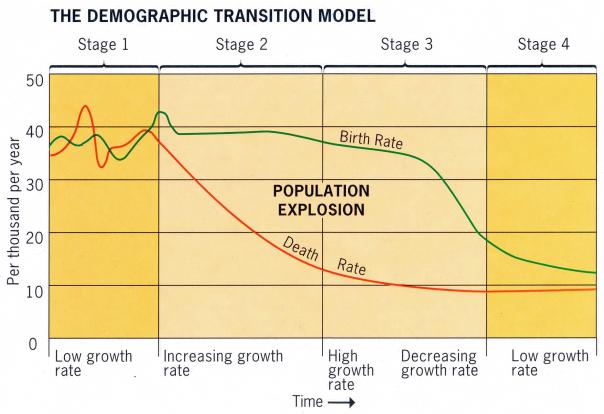 Demografické charakteristikypřirozený přírůstek (úbytek) obyvatel= natalita − mortalitaudává se procentech či v absolutních číslech (na 1000 obyvatel)světový přirozený přírůstek je cca 1,09 %věková pyramidarozvrstvení věku obyvatelstva, množství mužů/žen, porodnost v jednotlivých letechcelá Evropa stárne, porodnost stále klesá (pro stát nevýhodný stav – hodně důchodců, málo pracujících)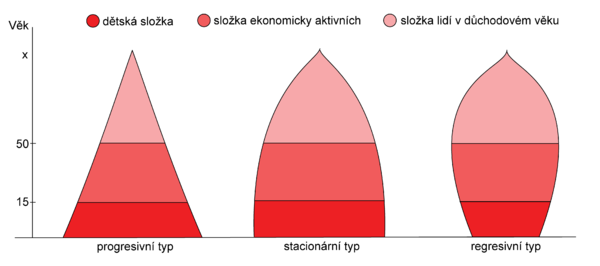 věková strukturadělenípředproduktivní věk	0–14 letproduktivní věk	15–64 letpostproduktivní věk	nad 64 letv ČR žije více lidí v postproduktivním věku než v předproduktivnímproblémy s financováním – ubývá pracujícíchstřední délka života (naděje na dožití)často udávána pro muže a ženy zvlášťprůměrný věk, které ho se lidé v daném státě dožívajívyspělé země – kolem 80 letrozvojové země (subsaharská Afrika) – 50–60 letfaktory – životní styl, životní podmínky, typ zaměstnání, zdravotnictví, hygiena, …průměrný věkČR	39 letEvropa	42 letAfrika	18 letSeverní Amerika	35 letJižní Amerika	31 letAsie	31 letfertilitaprůměrný počet dětí na jednu potenciální matkuaby stát nevymíral – 2,1> 2 počet obyvatel stoupá< 2 počet obyvatel klesáv ČR – 1,6kojenecká úmrtnostmnožství dětí, které se nedožijí jednoho rokuudává se v promilehustota zalidněnípřírodní podmínky – podnebí, půda, vzdálenost od zdrojů (voda, suroviny)ekonomické podmínky – zaměstnání, vzdálenost od měst, dopravní dostupnostrozmístění obyvatel je stále nerovnoměrnější (extrémy: Mongolsko, Monako)Mobilita obyvatel (územní pohyb)stěhování = migracedlouhodobý přesun (déle než na rok)vnitrostátní, mezinárodnídojížďkaMigraceimigraceemigracereemigrace = emigrace → návrat do vlastipříklady z historiemezikontinentálníEvropa → USA	1820–1960	70 milionů obyvatelz Evropy	1945–1960	7 milionů obyvatelod 60. let opačněmezistátní – 1945 odsun Němcůvnitrostátní – urbanizace, suburbanizacedůvody migracemigrace je způsob řešení problémůlidé migrují, pokud podmínky přestávají být snesitelnéremitence = peníze posílané do vlasti příbuznýmpush/pull faktorydůležitým pull faktorem je otevřená migrační politikamigrační sítě = zázemí migrantů v cizí zemi3 % populace migrují10 % migrantů se dostane do bohatých zemímigrace dobrovolná (studium/práce v zahraničí) vs. nedobrovolná (válka)hlavní důvody – sociálně ekonomické, politické, environmentálníuprchlíkdefinice podle Úmluvy o právním postavení uprchlíků
„Osoba, která se nachází mimo svou vlast a má oprávněné obavy před pronásledováním z důvodů rasových, náboženských nebo národnostních nebo z důvodů příslušnosti k určitým společenským vrstvám nebo i zastávání určitých politických názorů, je neschopna přijmout, nebo vzhledem ke shora uvedeným obavám, odmítá ochranu své vlasti; totéž platí pro osobu bez státní příslušnosti nacházející se mimo zemi svého dosavadního pobytu následkem shora zmíněných událostí, a která vzhledem ke shora uvedeným obavám se tam nechce nebo nemůže vrátit.“postavení uprchlíka stanovuje cílová zeměpřiděluje azyl – mezinárodní ochranu